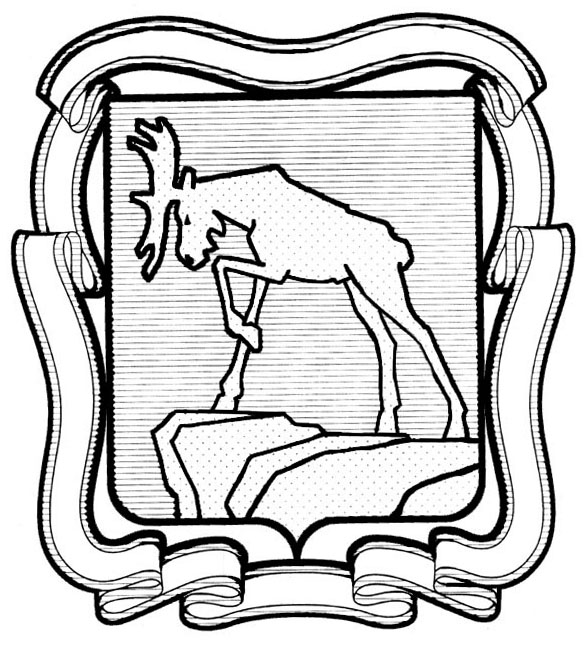 Проект решенияСОБРАНИЕ ДЕПУТАТОВ МИАССКОГО ГОРОДСКОГО ОКРУГАЧЕЛЯБИНСКОЙ ОБЛАСТИ________________ СЕССИЯ СОБРАНИЯ ДЕПУТАТОВ МИАССКОГОГОРОДСКОГО ОКРУГА ШЕСТОГО СОЗЫВАРЕШЕНИЕ № _________                                                                                                                 от _____________ 2023 года О внесении изменений в Решение Собрания депутатов Миасского городского округа от 28.08.2015 г. №29 «О Порядке и размерах возмещения расходов, связанных со служебными командировками, лицам, работающим в органах местного самоуправления Миасского городского округа, отраслевых (функциональных) органах Администрации Миасского городского округа с правами юридического лица, работникам муниципальных учреждений Миасского городского округа»Рассмотрев предложение Главы Миасского городского округа Е.В. Ковальчука о внесении изменений в Решение Собрания депутатов Миасского городского округа                 от 28.08.2015 г. №29 «О Порядке и размерах возмещения расходов, связанных со служебными командировками, лицам, работающим в органах местного самоуправления Миасского городского округа, отраслевых (функциональных) органах Администрации Миасского городского округа с правами юридического лица, работникам муниципальных учреждений Миасского городского округа», учитывая рекомендации постоянной комиссии по вопросам экономической и бюджетной политики, в соответствии с Трудовым кодексом Российской Федерации, руководствуясь Федеральным законом от 06.10.2003 г. №131-ФЗ «Об общих принципах организации местного самоуправления в Российской Федерации» и Уставом Миасского городского округа, Собрание депутатов Миасского городского округРЕШАЕТ:1. Внести изменения в Решение Собрания депутатов Миасского городского округа  от 28.08.2015 г. №29 «О Порядке и размерах возмещения расходов, связанных со служебными командировками, лицам, работающим в органах местного самоуправления Миасского городского округа, отраслевых (функциональных) органах Администрации Миасского городского округа с правами юридического лица, работникам муниципальных учреждений Миасского городского округа» (далее – Решение), а именно:1) пункты 1,2  приложения к Решению изложить в следующей редакции:«1. Порядок разработан в целях установления порядка и размеров возмещения расходов, связанных со служебными командировками, Главы Миасского городского округа, Председателя Собрания депутатов Миасского городского округа, лиц, работающих в органах местного самоуправления Миасского городского округа, отраслевых (функциональных) органах Администрации Миасского городского округа с правами юридического лица, работников муниципальных учреждений Миасского городского округа,  (далее по тексту - МГО). 2. Порядок и размеры возмещения расходов, связанных со служебными командировками Главы Миасского городского округа, Председателя Собрания депутатов Миасского городского округа, лиц, работающих в органах местного самоуправления Миасского городского округа, отраслевых (функциональных) органах Администрации Миасского городского округа с правами юридического лица, работников муниципальных учреждений Миасского городского округа (далее по тексту - Порядок) разработан в соответствии с Трудовым кодексом Российской Федерации, постановлениями Правительства Российской Федерации от 26.12.2005 г. N 812 "О размере и порядке выплаты суточных в иностранной валюте и надбавок к суточным в иностранной валюте при служебных командировках на территории иностранных государств работников организаций, финансируемых за счет средств федерального бюджета", от 13.10.2008 г. N 749 "Об особенностях направления работников в служебные командировки", Законом Челябинской области от 27.03.2008 245-ЗО  "О гарантиях осуществления полномочий депутата, члена выборного органа местного самоуправления, выборного должностного лица местного самоуправления", постановлением Госкомстата России от 05.01.2004 г. N 1 "Об утверждении унифицированных форм первичной учетной документации по учету труда и его оплаты" и другими нормативными правовыми актами, содержащими нормы по служебным командировкам.»2)  пункт 6 приложения к Решению изложить в следующей редакции:«6. До направления в командировку уполномоченным лицом или командируемым работником  формируется Решение о командировании на территории РФ (ф. 0504512, утвержденная приказом Минфина России от 30.03.2015 N 52н) или решение о командировании на территорию иностранного государства (ф. 0504515) в форме электронного документа. При изменении условий по ранее утвержденному решению о командировании формируются соответствующее изменение решения о командировании (ф. ф. 0504513, 0504516)3) в пункте 15 приложения к Решению слова «300 рублей» заменить словами «500 рублей», слова «700 рублей» заменить словами «1000 рублей»;4)  пункт 16 приложения к Решению изложить в следующей редакции:«16. Расходы по проезду к месту служебной командировки и обратно к месту постоянной работы (включая оплату услуг по оформлению проездных документов, расходы за пользование в поездах постельными принадлежностями) возмещаются работнику в полном размере фактических расходов, подтвержденных проездными документами, но не выше стоимости проезда: - железнодорожным транспортом –  в купейном вагоне скорого фирменного поезда. Для Главы Миасского городского округа, Председателя Собрания депутатов Миасского городского округа, лиц замещающих высшие должности муниципальной службы - в вагоне с двухместными купе категории "СВ"; - водным транспортом –  в каюте V группы морского судна регулярных транспортных линий и линий с комплексным обслуживанием пассажиров, в каюте II категории речного судна всех линий сообщения, в каюте I категории судна паромной переправы; - воздушным транспортом –  в салоне экономического класса. Для Главы Миасского городского округа, Председателя Собрания депутатов Миасского городского округа, лиц, замещающих высшие должности муниципальной службы  - в салоне бизнес-класса.При использовании воздушного транспорта для проезда работников, заключивших трудовой договор о работе в федеральных государственных органах, работников государственных внебюджетных фондов Российской Федерации, федеральных государственных учреждений к месту командирования и (или) обратно к постоянному месту работы проездные документы оформляются (приобретаются) только на рейсы российских авиакомпаний или авиакомпаний других государств - членов Евразийского экономического союза, за исключением случаев, если указанные авиакомпании не осуществляют пассажирские перевозки к месту командирования работника либо если оформление (приобретение) проездных документов на рейсы этих авиакомпаний невозможно ввиду их отсутствия на дату вылета к месту командирования работника и (или) обратно; - автомобильным транспортом – в автотранспортном средстве общего пользования (кроме такси). Для Главы Миасского городского округа, Председателя Собрания депутатов Миасского городского округа, лиц, замещающих высшие должности муниципальной службы – включая такси. Для иных лиц  - включая такси по согласованию с руководителем.В состав расходов по проезду включается стоимость билетов, страховые платежи по обязательному личному страхованию пассажиров на транспорте, оплата услуг по оформлению проездных документов и предоставлению в поездах постельных принадлежностей.Расходы по проезду к месту командировки на территории Российской Федерации и обратно, к месту постоянной работы, и по проезду из одного населенного пункта в другой, если работник командирован в несколько организаций, расположенных в разных населенных пунктах, включают расходы по проезду транспортом общего пользования соответственно к станции, пристани, аэропорту и от станции, пристани, аэропорта, если они находятся за чертой населенного пункта, при наличии документов (билетов), подтверждающих эти расходы, а также оплату услуг по оформлению проездных документов и предоставлению в поездах постельных принадлежностей»;5) абзац первый пункта 17 приложения к Решению изложить в следующей редакции:«17. В соответствии с пунктом 11 Постановления Правительства Российской Федерации от 13.10.2008 г. №749 «Об особенностях направления работников в служебные командировки» работникам возмещаются расходы по найму жилого помещения, произведенные работником, подтвержденные соответствующими документами, в размере: - ) не более 3000 руб. за день проживания в пределах территории Челябинской области - 2) не более 6000 руб. за день проживания за пределами Челябинской области»;6) пункт 24 приложения изложить в следующей редакции:«24. После возвращения из командировки работник в течение трех рабочих дней должен заполнить и представить авансовый отчет (форма N 0504505, утвержденная приказом Минфина России от 30.03.2015 N 52н) о суммах, израсходованных в связи с командировкой. К авансовому отчету прилагаются документы подтверждающие фактические расходы: -  по найму жилого помещения, номера в гостинице, - о фактических расходах по проезду (включая оплату услуг по оформлению проездных документов, предоставлению в поездах постельных принадлежностей), - об иных связанных с командировкой расходах, произведенных с разрешения руководителя,  - документы об оплате пребывания в залах официальных лиц и делегаций (для Главы Миасского городского округа, Председателя Собрания депутатов Миасского городского округа и лиц, замещающих высшие должности муниципальной службы).Если аванс выдавался на основании решения о командировании (ф. ф. 0504512, 0504515), изменения решения о командировании (ф. ф. 0504513, 0504516), подотчетное (уполномоченное) лицо формирует отчет о расходах подотчетного лица (ф. 0504520, утвержденная приказом Минфина России от 30.03.2015 N 52н).7) пункт 26 приложения к Решению исключить.2. Настоящее решение вступает в силу с даты опубликования.3. Контроль исполнения настоящего Решения возложить на постоянную комиссию по вопросам экономической и бюджетной политики.Председатель Собрания депутатовМиасского городского округа                                                                         Д.Г. ПроскуринГлава Миасского городского округа					    Е.В. Ковальчук